Program "Posiłek w szkole i w domu"
na lata 2019-2023Gminny Ośrodek Pomocy Społecznej w Węgierskiej Górce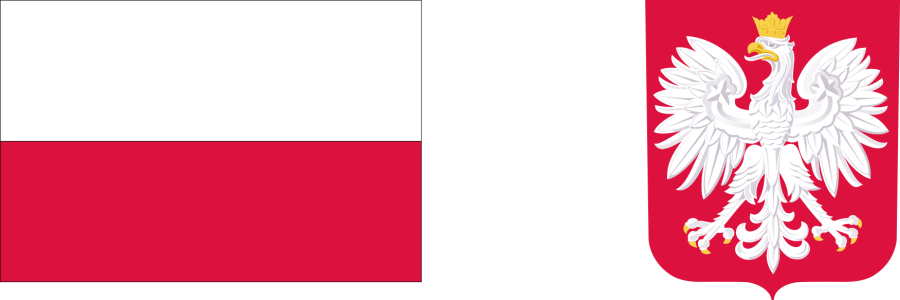 DOFINANSOWANO ZE ŚRODKÓW  BUDŻETU PAŃSTWAPOMOC PAŃSTWA W ZAKRESIE DOŻYWIANIA ORAZ POMOC ŻYWNOŚCIOWA DLA NAJUBOŻSZYCHGmina Węgierska Górka realizuje program pomocy mieszkańcom w zakresie dożywiania 
w ramach wieloletniego rządowego programu „Posiłek w szkole i w domu” na lata 2019 – 2023. Program dofinansowany jest ze środków budżetu państwa.Środki z budżetu państwa przeznaczone są na dofinansowanie działań Gminy polegających na zapewnieniu pomocy w formie posiłku, świadczenia rzeczowego w postaci produktów żywnościowych lub świadczenia pieniężnego na zakup posiłku lub żywności wszystkim osobom jej potrzebującym w szczególności:- dzieciom do czasu podjęcia nauki w szkole podstawowej,- dzieciom do czasu ukończenia szkoły ponadpodstawowej lub szkoły ponadgimnazjalnej,- osobom i rodzinom znajdującym się w sytuacjach wymienionych w art. 7 ustawy o pomocy społecznej, w szczególności osobom starszym, chorym i niepełnosprawnym.W 2021 r. wysokość dofinansowania ze środków budżetu państwa wynosi 64 163 zł, środki własne zabezpieczone na realizację programu „Posiłek w szkole i w domu” ujęte w budżecie Gminy Węgierska Górka to 97 156,00 zł.Łączny koszt programu „Posiłek w szkole w domu” zaplanowany na w 2021 r. wynosi 161 319,00 zł.Program „Posiłek w szkole i w domu” przyjęty Uchwałą Rady Ministrów z dnia 15 października 2018 r., zakłada dofinansowanie dla Gminy w przypadku udzielenia pomocy w formie posiłków oraz zasiłków celowych na zakup żywności lub posiłku, jeżeli dochód na osobę nie przekracza kwoty 150 % kryterium dochodowego, o którym mowa w art. 8 ustawy o pomocy społecznej, tj. dla osoby samotnie gospodarującej 1 051,50 zł, a w przypadku rodzin, kwoty 792 zł.Szczegółowe informacje na temat pomocy udzielanej w ramach programu:1. Pomoc w formie posiłku:W przypadku dzieci i uczniów pomoc realizowana jest w ramach zbiorowego żywienia odpowiednio w szkole, przedszkolu lub żłobku.Kryteria uprawniające do korzystania z pomocy w formie posiłku:- W przypadku dzieci, korzystających ze zbiorowego żywienia w placówkach oświatowych, kryterium dochodowe uprawniające do nieodpłatnych posiłków wynosi 792 zł na osobę w rodzinie (150% kryterium dochodowego, o którym mowa w art. 8 ustawy o pomocy społecznej).- W szczególnie uzasadnionych przypadkach, gdy uczeń albo dziecko nie spełnia wymagań, o których mowa powyżej, a wymaga pomocy w postaci posiłku w placówce oświatowej, odpowiednio dyrektor szkoły lub przedszkola informuje ośrodek pomocy społecznej o potrzebie udzielenia pomocy. Posiłki dla dzieci i uczniów wskazanych przez dyrektora szkoły lub przedszkola finansowane są bez wydawania decyzji administracyjnej w sprawie i ustalenia sytuacji rodziny w drodze rodzinnego wywiadu środowiskowego.2. Pomoc w formie zasiłku celowego na zakup posiłku lub żywności:W sytuacji braku możliwości zapewnienia gorącego posiłku (np. dni wolne od nauki) lub gdy zapewnienie pomocy w tej formie jest nieuzasadnione z uwagi na sytuację osobistą lub rodzinną można udzielić pomocy w formie świadczenia pieniężnego w postaci zasiłku celowego na zakup posiłku lub żywności. Z tej formy pomocy mogą skorzystać osoby, których dochód lub dochód na osobę w rodzinie przekracza 150% kryterium dochodowego, tj. odpowiednio 1 051,50 zł w przypadku osób samotnie gospodarujących i 792 zł w przypadku osób w rodzinie.